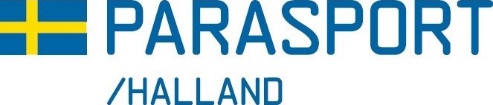 UPPDRAGSREDOVISNING
Obs! För att ersättning ska erhållas måste räkningen vara oss tillhanda senast 4 veckor efter konferensen/aktiviteten. 

Skicka till: Hallands Parasportförbund, Ryttarevägen 18 B, 302 62 HALMSTAD.
Yrkar ersättning för följande:				  UnderskriftHallands Parasportförbund
Ryttarevägen 18 B				Plusgiro 436 55 28-1
302 62 HALMSTAD		Mobil: 0708/970787	Bankgiro 849201-1260Uppdragets art
DatumUppdragsortNamnNamnPersonnummer
AdressPostnr
Ort
Insättes på plusgiro 
eller personkontoBankens namn och kontonummer inkl. clearingnummerResa från:Resa från:Resa från:Till:Till:Till:BilersättningBilersättningAntal milá kronor
(25/mil)á kronor
(25/mil)BeloppAnnanresekostnad
enl. kvittoBelopp
Utlägg mat enl. kvittoBelopp
Diverse utlägg
enl. kvittoBelopp     Skatteavdrag       Totalt kronorOrt och datumOvanstående uppgifter intygas (Namnteckning)
